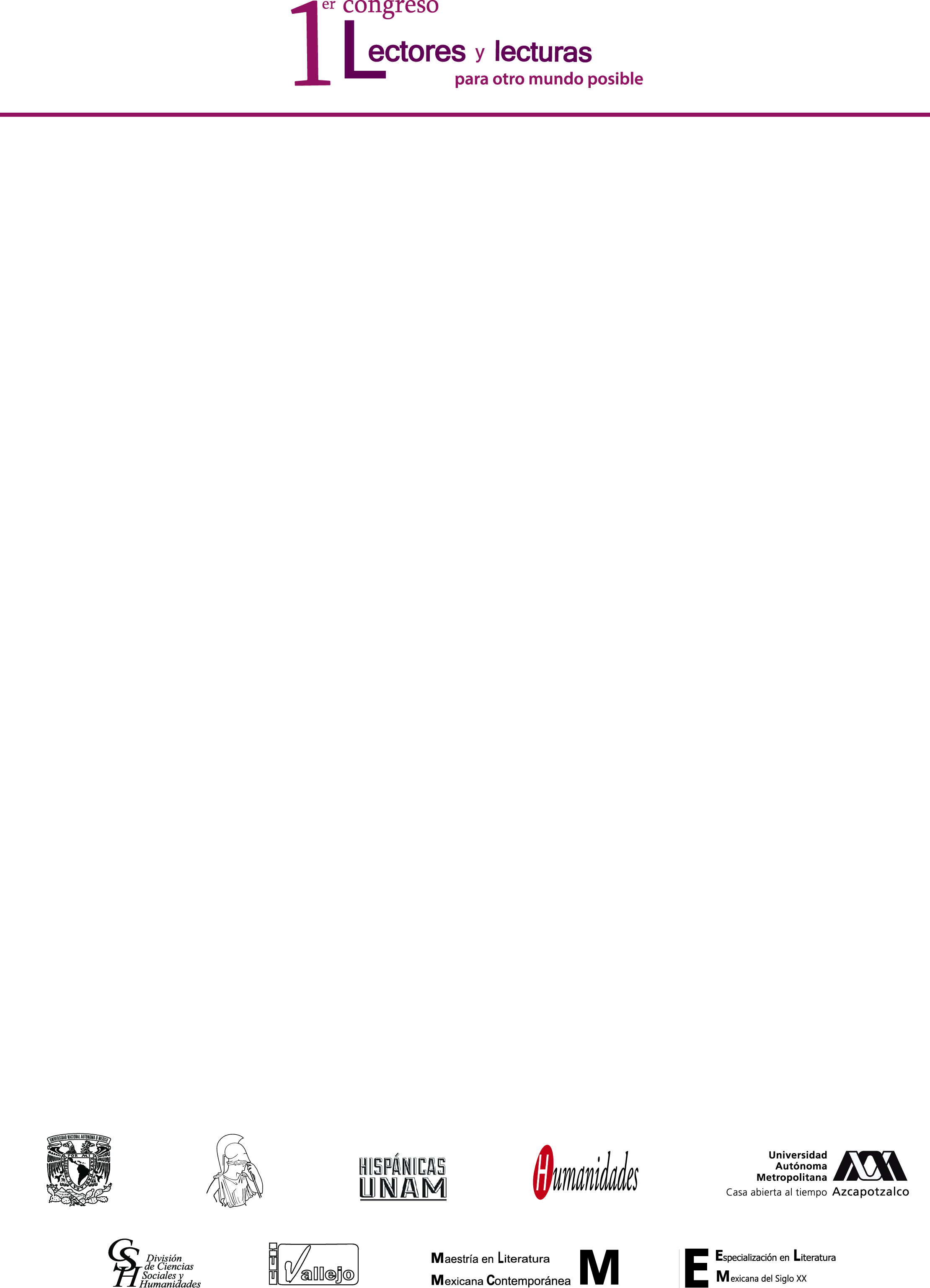 Organizan UAM-A y UNAM el Primer Congreso Lectores y Lecturas para otro mundo posibleEl encuentro busca abrir un espacio de reflexión sobre la enseñanza de la lectura  como factor de cambio social.El congreso tendrá como invitado al Dr. Victor Moreno, autor del libro El placer de leer.A partir de este lunes 9 de febrero y hasta el viernes13 de febrero se llevará acabo en la ciudad de México el Primer Congreso Lectores y Lecturas para otro mundo posible, convocado por la Universidad Autónoma Metropolitana, unidad Azcapotzalco; la Facultad de Filosofía y Letras de la UNAM y el Colegio de Ciencias y Humanidades, plantel Vallejo, también de la UNAM.	Este encuentro busca ofrecer un espacio de reflexión para personas de diversas disciplinas que quieren compartir sus búsquedas y descubrimientos sobre la enseñanza de la lectura, con especial énfasis en la lectura literaria y las maneras en que ésta incide en los procesos de construcción de uno mismo y  la participación activa en la sociedad.	Uno de los ejes fundamentales del encuentro será  el reto de  construir caminos hacia la literatura en medio de un escenario de descomposición social como el que vive nuestro país.	Aunque en años recientes se han incrementado los encuentros de especialistas en lectura que abordan el problema, el Primer Congreso Lectores y Lecturas para otro mundo posible propone una dinámica innovadora al reunir en un solo espacio diversos perfiles y formas de trabajo que usualmente se encuentran alejadas entre sí.En este encuentro, señala en entrevista  Rafael Mondragón, miembro del comité organizador y catedrático de la UNAM, los investigadores y académicos se encontrarán en las mismas mesas con profesores que están sistematizando su práctica docente, artistas dedicados a proyectos de trabajo comunitario y ciudadanos empeñados en la formación de lectores en espacios no escolarizados. “La riqueza del Congreso viene de esta pluralidad de perfiles. Durante una semana, mundos que parecen distintos se encontrarán en torno de un mismo problema: la búsqueda de caminos hacia la literatura en medio de un escenario de descomposición social como el que vive nuestro país”, señala Mondragón.El entrevistado explica que la idea del encuentro surgió en colaboración con la maestra Lidia García, profesora del CCH con amplia trayectoria en el tema,  con quien coincidía en que el gran problema de la enseñanza y promoción de la lectura es la falta de articulación entre los esfuerzos que realizan los diferentes especialistas en el tema.“Para obtener una efectiva promoción de la lectura es necesario que profesores, artistas y promotores se detengan a sistematizar su práctica: amigos y colegas continuamente descubren los mismos problemas, repiten errores; las experiencias se pierden por no ponerse en el papel... Al mismo tiempo, es claro que el grueso de la investigación académica que se hace en este tema no ha logrado articularse claramente con los espacios prácticos de mediación que ayudarían a orientar a los investigadores”, señala.El  congreso tendrá como invitado al académico español Víctor Moreno, considerado uno de los más destacados especialistas en la promoción de la lectura a nivel internacional, con más de una veintena de libros publicados sobre el tema, entre los que destacan El deseo de leer  y Leer con los cinco sentidos.“Víctor Moreno es uno de los autores más creativos, divertidos y profundos. Sus propuestas pedagógicas ponen atención en el desarrollo de la capacidad de placer y de deseo, la imaginación y el trabajo sobre el propio cuerpo y lo hacen sin caer en los sentimentalismos o lugares comunes que usualmente se asocian con estos temas. Ha sabido combinar la reflexión teórica con la intervención en espacios educativos, y tiene como interlocutores destacados a profesores de nivel medio superior. Leerlo es como ver a Lewis Carrol enseñando literatura: es alocado, reta constantemente los propios prejuicios y es, al mismo tiempo, denso y riguroso”,  expresa Mondragón. Todas las actividades del congreso son gratuitas y se otorgará constancia con 80% de asistencia a las mesas. El programa completo se puede consultar en la siguiente dirección:http://paraotromundoposiblecongreso.weebly.com/calendario.htmlPara mayores informes:http://paraotromundoposiblecongreso.weebly.comhttps://www.facebook.com/lecturaylectoresTwitter: @LeerOtroMundo